								Toruń, 8 lutego 2023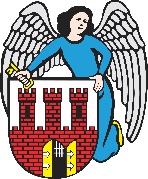     Radny Miasta Torunia        Piotr Lenkiewicz								Sz. Pan								Michał Zaleski								Prezydent Miasta ToruniaWNIOSEKPowołując się na § 18 Statutu Rady Miasta Torunia w nawiązaniu do § 36 ust. 4 Regulaminu Rady Miasta Torunia zwracam się do Pana Prezydenta z wnioskiem:- o przeprowadzenie wizji technicznej i wdrożenie prac naprawczych Al. Jana Pawła II przy przejściu dla pieszych od strony Placu Rapackiego w kierunku węzła przesiadkowegoUZASADNIENIEOstatnie trudne warunki atmosferyczne unaoczniły problem jaki tworzy się w przedmiotowej lokalizacji. Na ulicy bezpośrednio przy przejściu dla pieszych w przypadku dużej liczby opadów tworzy się ogromna kałuża, która całkowicie paraliżuje przejście na drugą stroną ulicy w tym dojście do węzła przesiadkowego. Proszę o podjęcie pilnych prac zmierzających do wyjaśnienia tej przyczyny, ustalenia technicznego i podjęcia niezbędnych działań.                                                                        /-/ Piotr Lenkiewicz										Radny Miasta Torunia